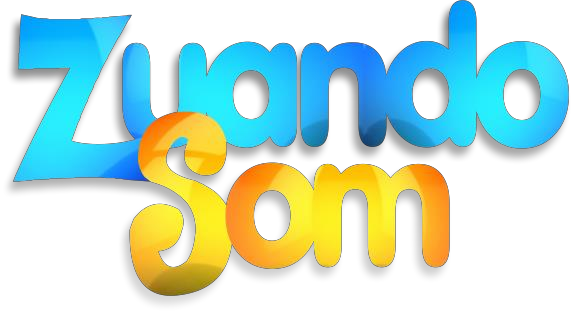 Apresenta Projeto Oxigênio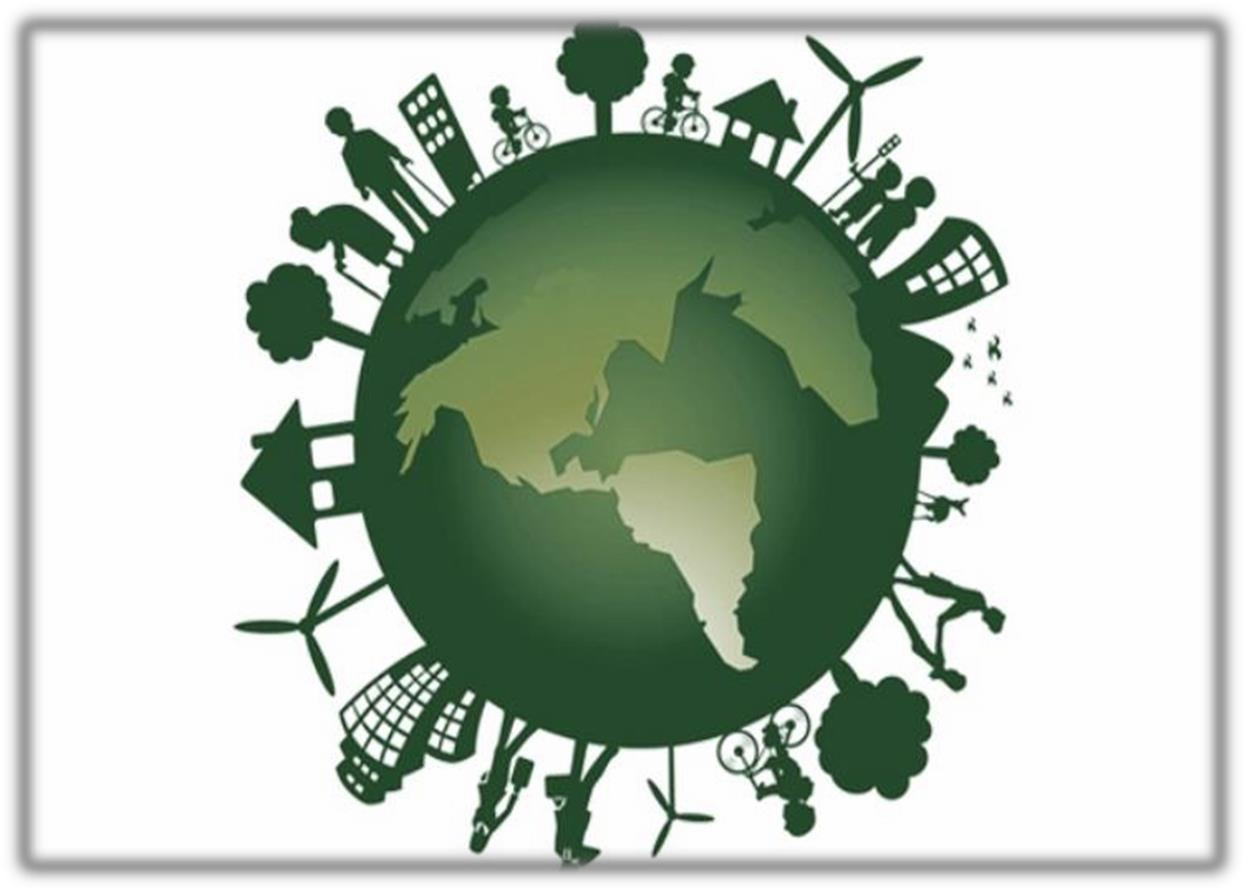 Tocar a planta, explorar brincadeiras não estruturadas, perceber a existência de diferentes formas, cheiros e texturas, compreender a necessidade do brincar ao ar livre e conseguir relacionar a importância da natureza, através do texto, com o cotidiano da criança, é a proposta desta nova apresentação do Projeto Zuando Som:Oxigênio surgiu da necessidade de comunicação com a criança para abordar temas relacionados à natureza e consumo de forma lúdica e singular. Baseado na leitura do livro “A Última Criança Na Natureza” (Resgatando Nossas Crianças do Transtorno do Deficit de Natureza) de Richard Louv, esta nova proposta do Zuando Som, resgata assuntos como o meio ambiente escolar, alimentação, poluição, humanização, autoestima e afetividade, Transtorno de Deficit de Natureza e “Geração Google”.OBJETIVOS DO PROJETO:Incentivar o gosto pela música em geral;Refletir sobre o brincar e sua relação com as atividades praticadas na Natureza;Desenvolver percepções cognitivas e intuitivas pelo elemento lúdico;Transformar e aprimorar o olhar das pessoas diante do meio ambiente;Promover ações que ajudem na conscientização para novos questionamentos sobre Natureza;Harmonizar as ações humanas e a conservação da biodiversidade;JUSTIFICATIVA DO PROJETO:A preocupação com as questões ambientais e com a harmonização das ações humanas relacionadas diretamente ao meio ambiente, foi o que motivou a criação deste projeto.O Zuando Som traz um show onde a letra da canção é o meio utilizado para despertar no público (crianças e adultos) a conscientização sobre importância do convívio com a Natureza, do consumo inteligente, da mudança de hábitos e da responsabilidade coletiva em cuidar, proteger, preservar e utilizar de forma racional os recursos naturais em benefício próprio.Durante o show, o público é conduzido a perceber com mais atenção a ligação ser humano e Natureza (Biofilia) proporcionando questionamentos sobre a participação da criança no ambiente que ela interage todos os dias. Desta forma, novas reflexões sobre a Natureza são apresentadas e brincadas através de canções compostas exclusivamente para este novo show.REPERTÓRIO:Oxigênio BicicletaBola de Futebol Azul Atenção Apartamentos! SireneEu Sonhei Assim SPTremFICHA TÉCNICAViolão e Voz Rodrigo Prates Direção ArtísticaRodrigo Prates Coordenação/ Produção Paula CardosoDuração: 1h Gênero: Infantil Faixa Etária: LivreEquipamento necessário:Voz: Microfone Shure Sm 58 ou AKGViolão: Transmissor2 retornos na frenteCaixas de som adequadas para o local( qualidade suficiente para atender o público local)Cabo para violãoMesa para entrada de no mínimo dois canais.Telão para projeção de imagens ( GRANDE) OPCIONALOBS: Caso o evento aconteça em local com muita claridade , não haverá projeção de imagens no telão devido a falta de visibilidade.Release:Rodrigo PratesIdealizador do Projeto Zuando Som, gaúcho, compositor,músico, escritor, licenciado em Letras. Indicado ao Prêmio Açorianos de Porto Alegre na categoria “Melhor Álbum Infantil” pelo CD que acompanha o livro: O Velho dos Cabelos de Mola – WS Editor/RS 2011 e pelo CD Fé e Pé – independente 2014. Foi contemplado com dois Editais do Ministério da Cultura para a realização do projeto "Histórias Cantadas da Infância dos Mestres Griôs."Em maio de 2017 lança o livro/CD " Um Alfabeto Diferente" Literatura, música e artes visuais em um mesmo projeto. Essa é a proposta, um abecedário ilustrado que tem como ponto de partida a letra de uma canção original, abordando dois tipos de linguagens: a verbal e a musical (letra e melodia).O projeto possuí 4 CDs gravados e encontra-se em estúdio gravando o 5º CD que leva o nome de " Zuando em Família" financiado pelo PRÊMIO DO FUMPROARTE (Prefeitura de Porto Alegre/RS) que recebeu em 2015.Atualmente, além de apresentar shows com o Projeto Zuando Som pelo Brasil, também ministra oficinas lúdicas para educadores abordando a “Musicalização Literária” como meio de transformação e inclusão social.Paula CardosoProdutora do Projeto paulistana, licenciada em Pedagogia e pós-graduada em psicopedagogia atuou cerca de 20 anos na área educacional com crianças e adolescentes.Desde 2011 atua no cenário cultural, elaborando projetos , coordenando staff, casting, logística, supervisão e execução de ações promocionais, produção, coordenação e supervisão de eventos (corporativos, sociais e culturais) feiras, eventos, congressos e ações promocionais.Atualmente, além de produtora do Projeto Zuando Som, também desenvolve com Rodrigo Prates as oficinas lúdicas, abordando a “musicalização Literária” como instrumento de intervenção pedagógica.Para maiores informações: Ana Paula Cardoso+1 786 9150044www.zuandosom.com zuandosom@gmail.com 